产品特性：该款标签是用一种特殊的材料封装成的电子标签，从技术上解决了普通抗金属标签不能附着于不规则或曲面的金属上使用的难题。将抗金属电子标签贴在金属上具有良好的读取性能。符合EPC C1G2（ISO 18000-6C）标准，可以上RFID 打印机。应用领域:仓库货架、IT 资产追踪、金属货架、金属设备，工具、工业金属资产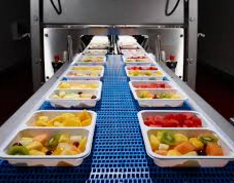 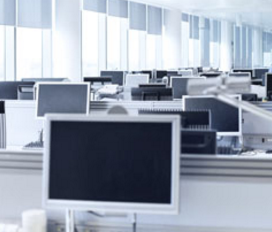 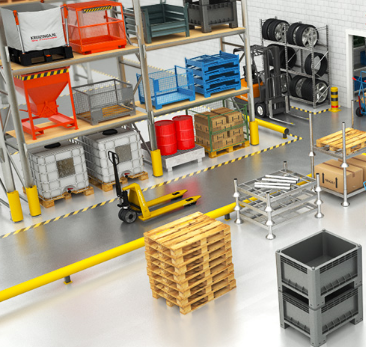 产品参数：柔性可打印抗金属标签LA-5515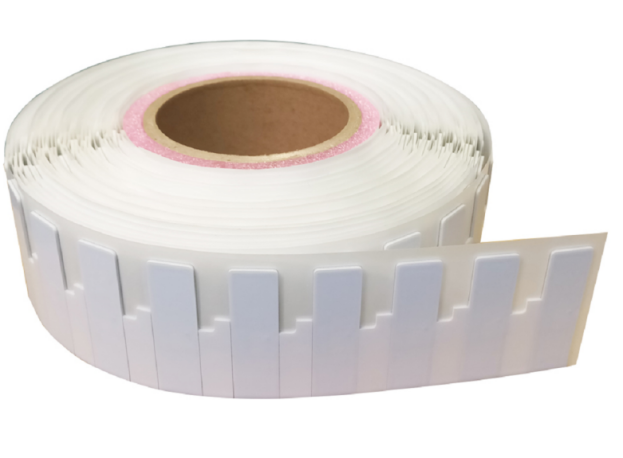 型号型号LA-5515LA-5515LA-5515物理特征物理特征物理特征物理特征物理特征尺寸尺寸55 x 15 x 1.25mm重量0.40g工作温度工作温度-40℃～+85℃储存温度-40℃～+85℃RFID功能RFID功能RFID功能RFID功能RFID功能RFID 协议RFID 协议RFID 协议ISO/IEC 18000-6 Type C (EPC Gen2)ISO/IEC 18000-6 Type C (EPC Gen2)Chip 型号Chip 型号Chip 型号Impinj Monza R6PImpinj Monza R6P用户区用户区用户区32(64) bits32(64) bitsEPC区EPC区EPC区128(96) bits128(96) bitsTID区TID区TID区48 bits48 bitsKill PasswordsKill PasswordsKill Passwords32 bits32 bitsAccess PasswordsAccess PasswordsAccess Passwords32 bits32 bits读距距离902-928 MHz902-928 MHz>4m 30dbm固定式读写器R2000模块>4m 30dbm固定式读写器R2000模块读距距离865-868 MHz865-868 MHz>4m 30dbm固定式读写器R2000模块>4m 30dbm固定式读写器R2000模块其他参数其他参数其他参数其他参数其他参数芯片储存年限> 10 years> 10 years> 10 years> 10 years可擦写次数100,000 次100,000 次100,000 次100,000 次安装方式默认普通背胶，可定制3M背胶默认普通背胶，可定制3M背胶默认普通背胶，可定制3M背胶默认普通背胶，可定制3M背胶定制化印刷LOGO，写码，序列号，条码，设计等印刷LOGO，写码，序列号，条码，设计等印刷LOGO，写码，序列号，条码，设计等印刷LOGO，写码，序列号，条码，设计等RFID打印机SATO CL4NX, Zebra ZT410 Silverline,etcSATO CL4NX, Zebra ZT410 Silverline,etcSATO CL4NX, Zebra ZT410 Silverline,etcSATO CL4NX, Zebra ZT410 Silverline,etc包装形式卷/静电袋/纸箱卷/静电袋/纸箱卷/静电袋/纸箱卷/静电袋/纸箱